Муниципальное бюджетное учреждение дополнительного образования городской Дворец детского и юношеского творчества(МБУ ДО ГДДЮТ)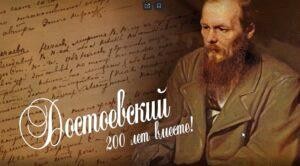 ИНФОРМАЦИОННО-ПРОСВЕТИТЕЛЬСКИЙ ПРОЕКТ«Достоевский. 200 лет вместе»Автор проекта: Анна Александровна Ганжа,педагог дополнительного образованияМБУ ДО ГДДЮТ;+79638529666; anutik-zaika@mail.ruНижний Тагил2021КРАТКОЕ ОПИСАНИЕ ПРОЕКТАВ городском Дворце творчества уже несколько лет действует студия детского телевидения «Галки», учащиеся которой реализовали уже множество актуальных проектов. Безусловно, нельзя было пройти мимо юбилейной даты «психолога пера» Федора Михайловича Достоевского.Современное поколение детей и подростков – это носители визуальной культуры, поэтому мы решали рассказать о Достоевском посредством телевизионного информационно-просветительского проекта «Достоевский. 200 лет вместе». Контент проекта в чем-то носит исповедальный характер, все его участники делятся «своим сокровенным» с аудиторией. Это позволяет привлечь внимание к творчеству писателя, так как в судьбе каждого он сыграл свою неповторимую роль. Наш главный замысел заключается в словах: «У каждого свой Достоевский. Он рядом. Он видит нашу боль. Он готов ответить нам… на вечные вопросы».Телевизионная версия нашего проекта состоит из двух частей: первая часть называется «Писатель, потрясающий душу», а вторая – «Перестать читать книги – значит перестать мыслить». Обе части были показаны в эфире городского телеканала «Тагил-ТВ 24». Хронометраж каждой части – не более 15 минут. Полная версия проекта рассчитана 45 минут – это своеобразный телеурок для всех образовательных учреждений города Нижний Тагил.СТРУКТУРА ПРОЕКТАПроект – это серия интервью и стэндапов, объединенных одним мессенджем «Я и мой Достоевский».Контент проекта включает в себя:съемки серии интервью с актерами Нижнетагильского Драматического театра, Нового Молодежного театра на тему«Вдохновленные Достоевским»;съемки отрывков театральных постановок по произведениям Ф.М. Достоевского. Запись интервью с прямыми потомками писателя (г. Санкт- Петербург);запись интервью с общественными деятелями Нижнего Тагила, известными спортсменами и медиаперсонами, включая духовенство Нижнетагильской епархии на тему «Достоевский. Между раем и адом», а также запись бесед-интервью с литературоведами, специалистамиЦентральной городской библиотеки на тему: «Будем знакомы: Федор Достоевский»;видеоэссе учащихся образовательных учреждений города, в которых они рассказывают о своем личном отношении (переживаниях) на предмет знаменитых цитат писателя.АКТУАЛЬНОСТЬ ПРОЕКТАБез преувеличения можно сказать, что ни один известный деятель культуры ХХ века не избежал влияния великого классика. Жить без него сейчас попросту невозможно. Из Достоевского вышла практически вся русская религиозная философия, французский экзистенциализм, колоссальную роль сыграл Достоевский в формировании психоанализа, сюрреалисты числили его в списке своих главных предтеч. А сколько писателей называли его своим учителем!Зачем читать Достоевского сегодня? Наверное, можно назвать много причин. Одни считают, что чтение Достоевского – это не отдых, а работа, необходимая для развития души. Другие полагают, что Федор Достоевский – это величайший прозаик в истории не только отечественной, но и мировой литературы. Третьи уверены: если ты хочешь прикоснуться к тайнам бытия, понять, что происходит с тобой и с миром, нужно читать Достоевского. Но на самом деле к Достоевскому обращается тот, кто интересен сам себе, кто хочет разобраться в «тайниках своей души», столкнуться с внутренними Тенью и Светом. Именно эту мысль мы хотим донести до нашей зрительской аудитории и через нее призвать юное поколение к чтению произведений Достоевского.УЧАСТНИКИ ПРОЕКТАУчащиеся образовательных учреждений города Н. Тагил, педагоги и учащиеся студии детского телевидения «Галки» (ДОП «Детское телевидение»), лидеры общественного мнения, медиаперсоны, спортсмены, представители духовенства, спонсоры.ЦЕЛЕВАЯ АУДИТОРИЯ ПРОЕКТАВ первую очередь это учащиеся образовательных учреждений в возрасте 14+. Также проект будет интересен для семейного просмотра и всех, кто любит творчество Ф.М. Достоевского.ЦЕЛЬ И ЗАДАЧИ ПРОЕКТАЦель проекта: привлечь внимание целевой аудитории проекта к литературному наследию Ф. М. Достоевского посредством детского телевидения.Задачи проекта:повысить интерес учащихся к творчеству Ф. М. Достоевского;побудить	к	чтению	классической	литературы	современных школьников;способствовать	развитию	навыков	творческого	мышления	у учащихся;стимулировать развитие читательской культуры и информационной компетентности у целевой аудитории проекта;привлечь	к	реализации	проекта	внимание	потенциальных спонсоров.МЕХАНИЗМ РЕАЛИЗАЦИИ ПРОЕКТАПЛАНИРУЕМЫЕ РЕЗУЛЬТАТЫПредметные: учащиеся научатся самостоятельно искать необходимую информацию, работать с файлами, папками и архиваторами; освоят основы режиссуры, принципы создания проекта и медиапроекта; будут уметьснимать на разные виды Action-камер, работать со штативами- стабилизаторами и слайдерами; осуществлять аэрофото и видеосъемку с помощью квадрокоптера.Метапредметные: учащиеся научатся ставить общую цель и определять пути ее достижения; работать с информацией: извлекать, анализировать, обобщать; устанавливать причинно-следственные связи; выстраивать логические цепочки рассуждений и т.д.; оценивать чужую и свою речь; планировать и организовывать проектную деятельность совместно с педагогом и сверстниками; выбирать наиболее эффективные способы решения возникающих в процессе работы над проектом проблем в зависимости от конкретных условий; критически оценивать результаты своей деятельности, аргументированно отстаивать свою точку зрения.Личностные: учащиеся получат возможность проявлять доброжелательность и эмоционально-нравственную отзывчивость, понимание и сопереживание чувствам других людей; развить навыки сотрудничества со взрослыми и сверстниками в различных социальных ситуациях, проявления инициативы и самостоятельности в достижении поставленной цели; распределять роли в команде, уметь договариваться и вести дискуссию.8. МОДЕЛЬ ДЕЯТЕЛЬНОСТИ УЧАСТНИКОВ ПРОЕКТА10. МЕТОДИЧЕСКОЕ ОБЕСПЕЧЕНИЕ РЕАЛИЗАЦИИ ПРОЕКТАМедиаобразование и медиакомпетентность: сборник учебных программ для вузов / под ред. А. В. Федорова. – М.: Директ-Медиа, 2013. – 292 c.Мельник, Г. С. Основы творческой деятельности журналиста [Электронный ресурс]: учебное пособие / Г. С. Мельник, К. Е. Виноградова, Р. П. Лисеев. – Москва: Флинта: Наука, 2015. – 207 с.Мясникова, М. А. Практика профессионального медиаобразования / М. А. Мясникова; М-во образования и науки Российской Федерации, Уральский федеральный ун-т им. первого Президента России Б. Н. Ельцина.Екатеринбург: Изд-во Уральского ун-та, 2015. – 178 с.Романов, А. В. Методика телевизионной журналистики: основы визуальных технологий: учебное пособие / А. В. Романов; Министерство науки и высшего образования Российской Федерации, Федеральное государственное бюджетное образовательное учреждение высшего образования «Пермский государственный национальный исследовательский университет». – Пермь: ПГНИУ, 2018. – 67 с.Светлаков, Ю. Я. Мое документальное кино: очерки / Юрий Светлаков. – Кемерово: Rектаймs, 2014. – 335 с.Тарковский, А. А. Уроки режиссуры: Учеб. пособие / Андрей Тарковский; Всерос. ин-т переподготовки и повышения квалификации работников кинематографии. – М.: ВИППК, 1993. – 90 с.Хотиненко, В. И. Новые русские бесы / Владимир Хотиненко. – Москва: Алгоритм, 2014. – 238 с.ПРИЛОЖЕНИЕПрямая ссылка на первую часть телепроекта «Достоевский. 200 лет вместе» – «Писатель, потрясающий душу»: https://youtu.be/uUKFpE1mcLAПрямая ссылка на вторую часть телепроекта «Достоевский. 200 лет вместе» – «Перестать читать книги – значит перестать мыслить»: https://yadi.sk/i/FAIT_4v09rkd7wЭтапы работыЭтапы работыСодержание работыСрок исполненияОрганизационно-подготовительная частьОрганизационно-подготовительная частьОрганизационно-подготовительная частьОрганизационно-подготовительная частьПодготовкаресурсов	иПодготовка плана телесюжетаМарт 2021условийОпределение	участников	иреализаторов	проекта	(созданиекоманды)Определение содержания и тематикидля целевых аудиторийОсновная частьОсновная частьОсновная частьОсновная частьРеализацияконтентаЗапись	интервью	с	участникамиАпрель 2021телепроектапроектаТелепроизводство видеосюжетов спривлечением	профессиональныхжурналистов,	видеооператоров,монтажеров телеканала «Тагил-ТВ».Размещение видеосюжета на всехинформационных источниках МБУДО «ГДДЮ», в эфире городскоготелеканала «Тагил-ТВ 24»Заключительная частьЗаключительная частьЗаключительная частьЗаключительная частьПодведение итоговПодведение итоговПрезентация видеосюжетов проектаМай 2021УчастникРольРешаемая задача в рамках проектаПедагог. А.А. Ганжа, ПДО МБУ ДО ГДДЮТКуратор проектаОрганизует	работу	всей проектной команды, создаетусловия для решения задач проектаСамойлова		В.С., тележурналист	телеканала«Тагил-ТВ 24»Телевизионный тьюторОрганизует и координирует съемкиОбучающиеся (15 человек)Исполнители проекта:генератор идей, вдохновительоформительредактортележурналистоператормонтажерсценаристРешают задачи проектаСоциальные	партнеры.Тагил-ТВ 24Реализаторы	продуктаработы проектной командыОбеспечивают	выпускпроекта в эфире Тагил-ТВСпонсоры проектаОрганизаторы	финансовойподдержки	реализацииПривлекаются	дляформированияпроектаматериально-техническойбазы реализации проекта